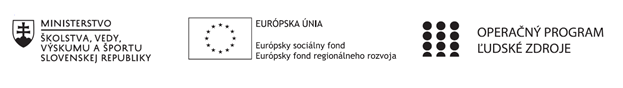 Správa o činnosti pedagogického klubu Príloha:Prezenčná listina zo stretnutia pedagogického klubuPríloha správy o činnosti pedagogického klubu                                                                                             PREZENČNÁ LISTINAMiesto konania stretnutia: H08Dátum konania stretnutia: 7.2.2022Trvanie stretnutia:  od 16.00 hod do 19.00 hod	Zoznam účastníkov/členov pedagogického klubu:Meno prizvaných odborníkov/iných účastníkov, ktorí nie sú členmi pedagogického klubu a podpis/y:Prioritná osVzdelávanieŠpecifický cieľ1.1.1 Zvýšiť inkluzívnosť a rovnaký prístup ku kvalitnému vzdelávaniu a zlepšiť výsledky a kompetencie detí a žiakovPrijímateľGymnáziumNázov projektuGymza číta, počíta a bádaKód projektu  ITMS2014+312011U517Názov pedagogického klubu GYMZAFIGADátum stretnutia  pedagogického klubu7.2.2022Miesto stretnutia  pedagogického klubuH08Meno koordinátora pedagogického klubuS. ĎurekOdkaz na webové sídlo zverejnenej správywww.gymza.skManažérske zhrnutie:finančná gramotnosť, pedagogický klub, možnosti, predmetové súťaže.Hlavné body, témy stretnutia, zhrnutie priebehu stretnutia: A) Oboznámenie členov pedagogického klubu finančnej gramotnosti s možnosťami predmetových súťaží. Členovia pedagogického klubu finančnej gramotnosti diskutovali o možnostiach účasti žiakov na súťažiach podporujúcich finančnú gramotnosť. Jeden z členov klubu (S. Ďurek) oboznámil prítomných so súťažami Innovation Camp a Social Innovation Relay. B) Innovation CampStručná charakteristika súťažeInnovation Camp je celodenná súťaž, počas ktorej žiaci pracujú na reálnej výzve, ktorú vytvoril organizátor súťaže. Úlohou žiakov, rozdelených do zmiešaných tímov, je nájsť najlepšie riešenie zadanej výzvy na danú tému a prezentovať ho pred odbornou porotou. Najlepšie 4 tímy získajú hodnotné ceny, diplomy. Súťaž je bezplatná.Ciele súťažeCieľom súťaže je stimulovať kreatívne a inovačné schopnosti žiakov. Vďaka tejto súťaži si žiaci vyskúšajú tímovú prácu pri riešení zadanej výzvy, rozvíjajú svoje komunikačné a prezentačné zručnosti, sú motivovaní k využívaniu príležitostí. Súťaž im priblíži aj fungovanie reálneho podnikateľského prostredia.Súťažné tímySúťaž je určená pre 60 žiakov z 15-tich škôl, ktorí sú v aktuálnom šk. roku zapojení do programu Viac ako peniaze.Výber z prihlásených škôl bol realizovaný formou verejného online žrebovania (9. marec o 9:00 hod.). Výsledky žrebovania.Súťažiť môžu žiaci 9. ročníka ZŠ a všetkých ročníkov SŠ všetkých typov.Jeden učiteľ prihlasuje do súťaže presne 4 žiakov a 2 náhradníkov. Škola môže do súťaže nominovať aj viacero tímov - vždy ale s iným učiteľom Vap (výnimka: ak je učiteľ učiteľom žiakov ZŠ a súčasne SŠ na tej istej alebo inej škole, tento môže sám postaviť aj 2 tímy).Žiaci súťažia v zmiešaných 4-členných tímoch. Zdroj: jaslovesnko.skC) Social Innovation RelayPromo video:https://www.youtube.com/watch?v=YMHVNFr3HGUČo je projekt SIR? Social Innovation Relay (SIR) je unikátny medzinárodný projekt realizovaný v sieti JA Europe s podporou NN Group.Cieľom projektu je:oboznámiť študentov s témou sociálneho podnikania,podnietiť ich v tvorbe inovatívneho podnikateľského nápadu,zamerať sa na riešenie sociálnych potrieb vo viacerých oblastiach našej spoločnosti.Súťaž v tvorbe sociálneho podnikateľského nápadu:Súťaž v projekte SIR je zameraná na tvorbu podnikateľského konceptu, ktorý rieši sociálne problémy v spoločnosti. Súťaž je určená:študentom ktorejkoľvek strednej školy a 8. a 9. ročník základnej školy na Slovensku (1 tím = 1 až 4 študenti),škola môže vytvoriť aj viacero tímov s odlišným podnikateľským nápadom,1 študent môže byť súčasne registrovaný vo viacerých súťažných tímoch, avšak s odlišným podnikateľským nápadom,súťažiť môžu aj študenti, ktorí projekt absolvovali v minulosti, musia však pracovať na odlišnom podnikateľskom nápade.Čakajú na vás ceny vo forme poukážky (v hodnote 150, 100, 50 €) pre každého člena víťazného tímu. Hodnotiace kritériá:Posúdenie prezentácie – 50 % výsledného hodnoteniaKvalita prezentácie - 40 %Kreatívne a vhodné spracovanie prezentácie.Technické a vizuálne spracovanie prezentácie.Prezentácia kľúčových bodov riešenia.Prezentačné zručnosti - 40 %Jasná prezentácia bodov obsiahnutých v prezentácií.Schopnosť zdôrazniť jedinečný predajný potenciál nápadu.Dodržanie 5 min časového rozsahu prezentácie.Pripravenosť na diskusiu a otázky poroty.Tímová práca - 20 %Preukázateľnosť tímovej práce.Preukázateľnosť tímového učenia.Posúdenie biznis modelu canvas – 50 % výsledného hodnoteniaSociálny dopad - 30 %Existuje súdržnosť medzi prezentáciou a odovzdanou dokumentáciou.Študenti prezentujú rozvinutú a logicky usporiadanú inováciu.Vplyv sociálnej inovácie je dobre prezentovaný.Poslanie nápadu súvisí s identifikovanou sociálnou výzvou.Nápad má biznis potenciál.Inovácie a kreativita - 35 %Nápad je inovatívny a kreatívny.Nápad je jedinečný.Nápad má podnikateľský rozmer.Využitie technológií - 15 %Technológie hrajú svoju rolu pri implementácii nápadu.Študenti poskytujú príklady technológií, ktoré sú v nápade obsiahnuté.Technológie sú použité inovatívne a prinášajú sociálnej inovácii pridanú hodnotu.Marketing, realizovateľnosť, škálovateľnosť - 20 %Nápad je realizovateľný lokálne aj medzinárodne.Nápad môže byť replikovaný vo väčšom rozsahu.Z implementácie nápadu môžu mať benefit aj iné komunity.Je jasne definovaná cieľová skupina, pre ktorú je inovácia určená.Zdroj: jaslovensko.skZávery a odporúčania:I. Členovia pedagogického klubu finančnej gramotnosti diskutovali o možnostiach účasti žiakov na súťažiach podporujúcich finančnú gramotnosť.II. Jeden z členov pedagogického klubu finančnej gramotnosti oboznámil prítomných so súťažami podporujúcimi finančnú gramotnosť: Innovation Camp a Social Innovation Selay. Urobil tak na základe účasti na školeniach k daným programom a na základe pozície organizátora súťaží zameraných na rozvoj finančnej gramotnosti na škole.III. Do budúceho stretnutia pedagogického klubu finančnej gramotnosti (21.2.2022) si jeho členovia pripravia podklady k iným súťažiam zameraným na rozvoj finančnej gramotnosti. Tieto podklady budú prezentovať ako ďalšiu možnosť účasti žiakov na podobných podujatiach.Vypracoval (meno, priezvisko)PaedDr. Antónia BartošováDátum7.2.2022PodpisSchválil (meno, priezvisko)Mgr. Stanislav Ďurek, PhD.Dátum7.2.2022PodpisPrioritná os:VzdelávanieŠpecifický cieľ:1.1.1 Zvýšiť inkluzívnosť a rovnaký prístup ku kvalitnému vzdelávaniu a zlepšiť výsledky a kompetencie detí a žiakovPrijímateľ:GymnáziumNázov projektu:GYMZA číta, počíta a bádaKód ITMS projektu:312011U517Názov pedagogického klubu:GYMZAFIGAč.Meno a priezviskoPodpisInštitúcia1. Mgr. Stanislav Ďurek, PhD.Gymnázium, Hlinská 29 Žilina2. PaedDr. Antónia BartošováGymnázium, Hlinská 29 Žilina3. Mgr. Tatiana HikováGymnázium, Hlinská 29 Žilina4. Mgr. Helena KrajčovičováGymnázium, Hlinská 29 Žilinač.Meno a priezviskoPodpisInštitúcia1.